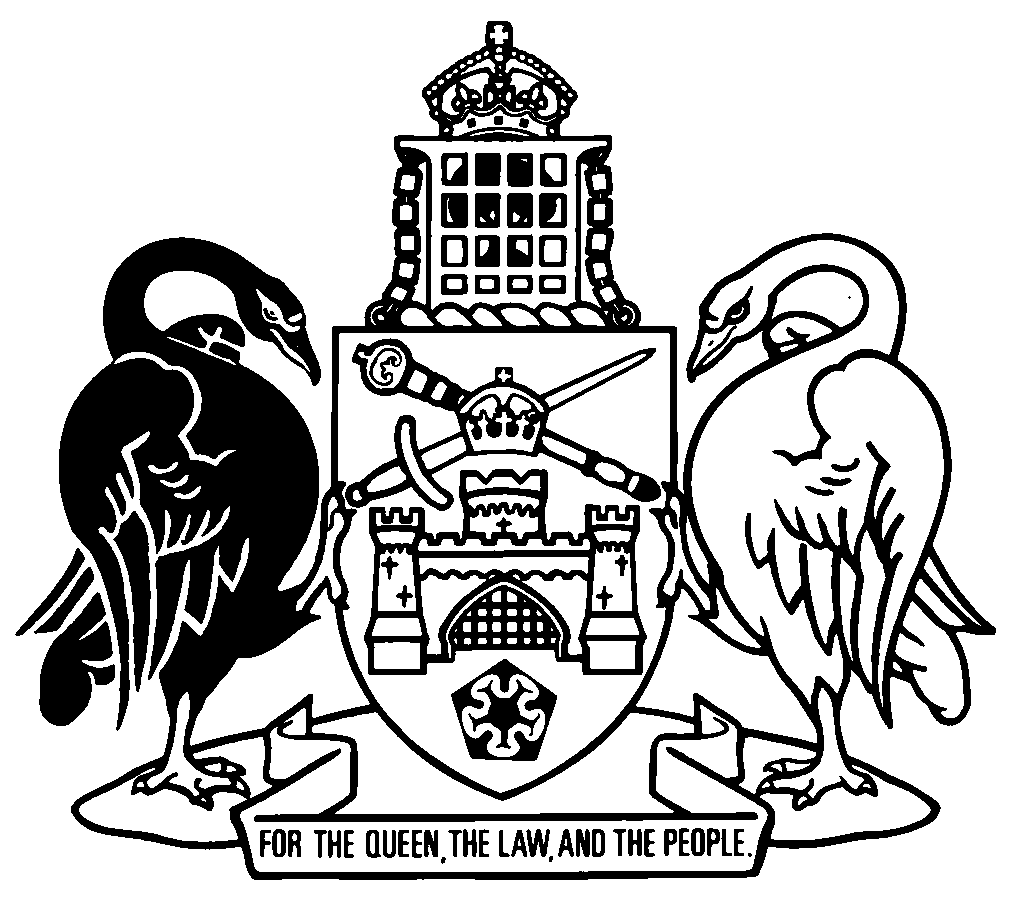 Australian Capital TerritoryBoard of Senior Secondary Studies Act 1997    A1997-87Republication No 13Effective:  1 September 2016Republication date: 1 September 2016Last amendment made by A2016-52About this republicationThe republished lawThis is a republication of the Board of Senior Secondary Studies Act 1997 (including any amendment made under the Legislation Act 2001, part 11.3 (Editorial changes)) as in force on 1 September 2016.  It also includes any commencement, amendment, repeal or expiry affecting this republished law to 1 September 2016.  The legislation history and amendment history of the republished law are set out in endnotes 3 and 4. Kinds of republicationsThe Parliamentary Counsel’s Office prepares 2 kinds of republications of ACT laws (see the ACT legislation register at www.legislation.act.gov.au):authorised republications to which the Legislation Act 2001 appliesunauthorised republications.The status of this republication appears on the bottom of each page.Editorial changesThe Legislation Act 2001, part 11.3 authorises the Parliamentary Counsel to make editorial amendments and other changes of a formal nature when preparing a law for republication.  Editorial changes do not change the effect of the law, but have effect as if they had been made by an Act commencing on the republication date (see Legislation Act 2001, s 115 and s 117).  The changes are made if the Parliamentary Counsel considers they are desirable to bring the law into line, or more closely into line, with current legislative drafting practice.  This republication includes amendments made under part 11.3 (see endnote 1).Uncommenced provisions and amendmentsIf a provision of the republished law has not commenced, the symbol  U  appears immediately before the provision heading.  Any uncommenced amendments that affect this republished law are accessible on the ACT legislation register (www.legislation.act.gov.au). For more information, see the home page for this law on the register.ModificationsIf a provision of the republished law is affected by a current modification, the symbol  M  appears immediately before the provision heading.  The text of the modifying provision appears in the endnotes.  For the legal status of modifications, see the Legislation Act 2001, section 95.PenaltiesAt the republication date, the value of a penalty unit for an offence against this law is $150 for an individual and $750 for a corporation (see Legislation Act 2001, s 133).Australian Capital TerritoryBoard of Senior Secondary Studies Act 1997Contents	PagePart 1	Preliminary	2	1	Name of Act	2	2	Dictionary	2	3	Notes	2Part 2	Key concepts	3	3A	What is senior secondary education?	3	3B	What is a recognised educational institution?	3	3C	What is a national agreement?	4Part 3	Board of Senior Secondary Studies	5	4	Establishment of board	5	5	Functions of board	5	5A	Additional functions about accreditation of courses	6	5B	Additional functions about assessment of students	6	5C	Additional functions about certificates of attainment	7	5D	Additional functions about performance and policies	8	6	Other functions of board	8	7	Ministerial directions	9	8	Membership of board	9	10	Term of appointment of board members	11	11	Disclosure of interests by board members	11	12	Ending board member appointments	13	13	Time and place of board meetings	13	14	Presiding member at board meetings	14	15	Quorum at board meetings	14	16	Voting at meetings	14	16A	Proxy voting	14	17	Conduct of meetings etc	15	18	Delegation by board	15	19	Consultants	15	19A	Arrangements for staff	16	20	Protection of board members from liability	16Part 4	Accredited and registered courses	17Division 4.1	Accreditation of courses	17	21	Board may initiate accreditation of course	17	22	Application for accreditation of course	17	23	Review of conditional accreditation or refusal	17	24	Considerations relating to accreditation of courses	18Division 4.2	Registration of courses	18	25	Application for registration of course	18Division 4.3	Certificates of attainment	19	26	Issue of certificates of attainment	19	26A	Application for review if board refuses to issue certificate	20	27	Review of refusal to issue certificate	20Division 4.4	Specialist education providers	21	27A	Approved specialist education providers	21	27B	Criteria for approval	21	27C	Suspension of approval	21	27D	Cancellation of approval	22Part 4A	Notification and review of decisions	23	27E	Meaning of reviewable decision—pt 4A	23	27F	Reviewable decision notices	23	27G	Applications for review	23Part 5	Miscellaneous	24	28	Information about academic performance	24	29	Register of courses	24	30	Approved forms	24Schedule 1	Reviewable decisions	25Dictionary		26Endnotes	28	1	About the endnotes	28	2	Abbreviation key	28	3	Legislation history	29	4	Amendment history	31	5	Earlier republications	36Australian Capital TerritoryBoard of Senior Secondary Studies Act 1997An Act to establish a board of senior secondary studiesPart 1	Preliminary1	Name of ActThis Act is the Board of Senior Secondary Studies Act 1997.2	DictionaryThe dictionary at the end of this Act is part of this Act.Note 1	The dictionary at the end of this Act defines certain terms used in this Act, and includes references (signpost definitions) to other terms defined elsewhere in this Act.	For example, the signpost definition ‘senior secondary education—see section 3A.’ means that the term ‘senior secondary education’ is defined in that section.Note 2	A definition in the dictionary (including a signpost definition) applies to the entire Act unless the definition, or another provision of the Act, provides otherwise or the contrary intention otherwise appears (see Legislation Act, s 155 and s 156 (1)).3	NotesA note included in this Act is explanatory and is not part of this Act.Note	See the Legislation Act, s 127 (1), (4) and (5) for the legal status of notes.Part 2	Key concepts3A	What is senior secondary education?Education is senior secondary education if it is normally provided to students in the final 2 years of full-time secondary schooling.3B	What is a recognised educational institution?	(1)	An educational institution is a recognised educational institution if it—	(a)	provides, or offers to provide, courses suitable for senior secondary education; and	(b)	is either—	(i)	established or registered under a Commonwealth or State law; or	(ii)	a school declared under subsection (2).Note	State includes the Northern Territory (see Legislation Act, dict, pt 1).	(2)	The Minister may declare a school to be a recognised educational institution if the school—	(a)	is established and operates in another country; and	(b)	does not operate in Australia; and	(c)	has entered into an agreement with the board in relation to 1 or more of the following:	(i)	the accreditation by the board of courses taught by the school;	(ii)	the assessment by the board of the school’s students;	(iii)	the issue by the board of certificates of attainment to the school’s students;	(iv)	the exercise of other functions of the board in relation to the provision of senior secondary education by the school.	(3)	A declaration is a notifiable instrument.Note	A notifiable instrument must be notified under the Legislation Act.3C	What is a national agreement?	(1)	This section applies to an agreement if it—	(a)	is entered into by the Territory, the Commonwealth, a State or the Northern Territory; and	(b)	deals with the provision of vocational education.	(2)	The Minister may declare the agreement is a national agreement.	(3)	A declaration under subsection (2) is a notifiable instrument.Note	A notifiable instrument must be notified under the Legislation Act.Part 3	Board of Senior Secondary Studies4	Establishment of board	(1)	The Board of Senior Secondary Studies is established.Note	The Legislation Act, dict, pt 1, defines establish as including continue in existence.	(2)	The board—	(a)	is a corporation; and	(b)	may sue and be sued in its corporate name; and	(c)	may have a seal.	(3)	The board represents the Territory when exercising its functions, unless this Act or another territory law otherwise provides.5	Functions of boardThe main functions of the board are as follows:	(a)	to accredit or register courses taught by recognised educational institutions; 	(b)	to approve, consistent with national agreements, recognised educational institutions for teaching vocational education courses; 	(c)	to establish guidelines for the development of courses by the board or by a recognised educational institution; 	(d)	to establish principles and procedures for the assessment of attainments of students and the moderation of the assessments; 	(e)	to provide to people who have undertaken courses, or units of courses, certificates and transcripts of their attainments; 	(f)	to provide information on—	(i)	the performance of students and former students; and	(ii)	the policies and procedures of the board; 	(g)	to review its own operations and the operation of this Act; 	(h)	to advise the Minister on any matter mentioned in this section (including something mentioned in section 5A to section 5D).Note	A provision of a law that gives an entity a function also gives the entity powers necessary and convenient to exercise the function (see Legislation Act, s 196 and dict, pt 1, def entity).5A	Additional functions about accreditation of coursesFor section 5 (a), the board has the following additional functions:	(a)	to establish guidelines (accreditation guidelines) for the accreditation of courses, including vocational education courses;	(b)	to ensure national agreements about the accreditation of vocational education and training courses are applied, if appropriate;	(c)	to identify the minimum resources necessary for the satisfactory provision of the courses that the board decides.5B	Additional functions about assessment of studentsFor section 5 (d), the board has the following additional functions:	(a)	to prepare guidelines and requirements for the assessment of student attainments;	(b)	to make arrangements for the administration by recognised educational institutions of the test known as the Australian Scaling Test, or any other test instead of the Australian Scaling Test that is approved by the board;	(c)	to develop and implement procedures for the moderation of student assessments;	(d)	to develop procedures for—	(i)	recognised educational institutions to review the assessments of their students; and	(ii)	the board to review the procedures used by recognised educational institutions to assess their students or review their student assessments; and	(iii)	recognised educational institutions, or the board, to review disciplinary action taken by recognised educational institutions in relation to their student assessments.5C	Additional functions about certificates of attainmentFor section 5 (e), the board has the following additional functions:	(a)	to prepare guidelines for the issue of certificates of attainment;	(b)	to make the arrangements that the board considers appropriate to ensure to the greatest extent possible that certificates issued by the board are recognised by employers and providers of further training or higher education;	(c)	to consult institutions that provide tertiary education or vocational education or training for the purpose of reviewing from time to time the effect of their requirements and procedures for the admission of students and to provide appropriate guidance to the institutions;	(d)	to issue, consistent with national agreements, certificates or other evidence of the achievements of vocational education or training qualifications.5D	Additional functions about performance and policiesFor section 5 (f), the board has the following additional functions:	(a)	to collect and record information about the performances of students;	(b)	to provide, to institutions that provide tertiary education or vocational education or training, information on applicants for admission to the institutions;	(c)	to publicise the guidelines, requirements, procedures and standards for assessments, certification and accreditation used by the board;	(d)	to make available, as decided by the board, statistical information about—	(i)	senior secondary education in the ACT; and	(ii)	the functions of the board;	(e)	if appropriate, to recognise secondary educational attainments obtained outside the ACT and provide statements of equivalence if asked.6	Other functions of board	(1)	The board may—	(a)	appoint the committees and advisory panels that it considers appropriate; and	(b)	issue certificates of attainment to people who have undertaken courses or units of courses.Note	A provision of a law that gives an entity a function also gives the entity powers necessary and convenient to exercise the function (see Legislation Act, s 196 and dict, pt 1, def entity).	(2)	For section 6 (1) (a), if the board appoints a public servant, the public servant must be appointed in accordance with any conditions determined by the head of service.	(3)	A determination is a notifiable instrument.Note	A notifiable instrument must be notified under the Legislation Act.7	Ministerial directions	(1)	The Minister may give a direction to the board about the exercise of its functions.	(2)	The Minister may not give a direction that relates to a particular student or a particular assessment.	(3)	The board must give effect to a direction under this section.	(4)	A direction is a disallowable instrument.Note	A disallowable instrument must be notified, and presented to the Legislative Assembly, under the Legislation Act.8	Membership of board	(1)	The board must consist of the following members:	(a)	a chair;	(b)	1 person appointed after consultation with the Canberra Institute of Technology;	(c)	1 person appointed after consultation with vocational education and training organisations;	(d)	1 person appointed after consultation with the Australian National University;	(e)	1 person appointed after consultation with the University of Canberra;	(f)	1 person appointed after consultation with the Australian Catholic University;	(g)	1 person appointed after consultation with the body known as the Association of Independent Schools;	(h)	1 person appointed after consultation with the ACT branch of the Australian Education Union;	(i)	1 person appointed after consultation with the body known as the Catholic Education Commission;	(j)	1 person appointed after consultation with the body known as the ACT Principals’ Association Inc.;	(k)	1 person appointed after consultation with the body known as the ACT Council of Parents and Citizens Associations;	(l)	1 person appointed after consultation with the Association of Parents and Friends of the ACT Schools Inc.;	(m)	1 person appointed after consultation with business and industry representative organisations in the ACT; 	(n)	1 person appointed after consultation with the ACT Trades and Labour Council;	(o)	the director-general.	(2)	The Minister must appoint the board members (other than the director-general).Note 1	For the making of appointments (including acting appointments), see the Legislation Act, pt 19.3. Note 2	In particular, an appointment may be made by naming a person or nominating the occupant of a position (see s 207).Note 3	Certain Ministerial appointments require consultation with a Legislative Assembly committee and are disallowable (see Legislation Act, div 19.3.3).	(3)	The Minister may appoint a person to be a board member only if satisfied that the person has qualifications and expertise relevant to the functions of the board.10	Term of appointment of board membersAn appointment of a board member must be for a term of not longer than 3 years.Note	A person may be reappointed to a position if the person is eligible to be appointed to the position (see Legislation Act, s 208 and dict, pt 1, def appoint).11	Disclosure of interests by board members	(1)	A board member who has a material interest in an issue being considered, or about to be considered, by the board must, as soon as practicable after the relevant facts have come to the member’s knowledge, disclose the nature of the interest at a board meeting.	(2)	The disclosure must be recorded in the board’s minutes and, unless the board otherwise decides, the board member must not—	(a)	be present when the board considers the issue; or	(b)	take part in a decision of the board on the issue.ExampleAlbert, Boris and Chloe are members of the board.  They have an interest in an issue being considered at a board meeting and they disclose the interest as soon as they become aware of it.  Albert’s and Boris’ interests are minor but Chloe has a direct financial interest in the issue.The board considers the disclosures and decides that because of the nature of the interests:	Albert may be present when the board considers the issue but not take part in the decision	Boris may be present for the consideration and take part in the decision.The board does not make a decision allowing Chloe to be present or take part in the board’s decision.  Accordingly, Chloe cannot be present for the consideration of the issue or take part in the decision.Note	An example is part of the Act, is not exhaustive and may extend, but does not limit, the meaning of the provision in which it appears (see Legislation Act, s 126 and s 132).	(3)	Any other board member who also has a material interest in the issue must not be present when the board is considering its decision under subsection (2).	(4)	In this section:associate, of a person, means—	(a)	the person’s business partner; or	(b)	a close friend of the person; or	(c)	a family member of the person.executive officer, of a corporation, means a person, however called and whether or not the person is a director of the corporation, who is concerned with, or takes part in, the corporation’s management.indirect interest—without limiting the kinds of indirect interests a person may have, a person has an indirect interest in an issue if any of the following has an interest in the issue:	(a)	an associate of the person;	(b)	a corporation with not more than 100 members of which the person, or an associate of the person, is a member;	(c)	a subsidiary of a corporation mentioned in paragraph (b);	(d)	a corporation of which the person, or an associate of the person, is an executive officer;	(e)	the trustee of a trust of which the person, or an associate of the person, is a beneficiary;	(f)	a member of a firm or partnership of which the person, or an associate of the person, is a member;	(g)	someone else carrying on a business if the person, or an associate of the person, has a direct or indirect right to participate in the profits of the business.material interest—a board member has a material interest in an issue if the member has—	(a)	a direct or indirect financial interest in the issue; or	(b)	a direct or indirect interest of any other kind if the interest could conflict with the proper exercise of the member’s functions in relation to the board’s consideration of the issue.12	Ending board member appointments	(1)	This section applies to a board member other than the director-general.	(2)	The Minister must end the board member’s appointment—	(a)	if the member is convicted, in the ACT, of an offence punishable by imprisonment for at least 1 year; or	(b)	if the member is convicted outside the ACT, in Australia or elsewhere, of an offence that, if it had been committed in the ACT, would be punishable by imprisonment for at least 1 year; or	(c)	if the member contravenes section 11 (Disclosure of interests by board members); or	(d)	if the member is absent, other than on leave approved by the chair, from 3 consecutive meetings of the board.Note	A person’s appointment also ends if the person resigns (see Legislation Act, s 210).13	Time and place of board meetingsMeetings of the board are to be held at the times and places the chair decides.14	Presiding member at board meetings	(1)	The chair presides at all board meetings at which the chair is present.	(2)	However, if the chair is absent, the board member chosen by the board members present presides.15	Quorum at board meetingsBusiness may be carried on at a board meeting only if at least 8 board members (other than the director-general) are present.16	Voting at meetings	(1)	At a board meeting, each board member has a vote on each question to be decided.	(2)	A question is to be decided by a majority of the votes of the board members present and voting but, if the votes are equal, the member presiding has a deciding vote.16A	Proxy voting	(1)	A board member may appoint a person as a proxy for a vote at a board meeting.	(2)	The appointment must be in a form approved by the board.Note	If a form is approved under s 30 for an appointment, the form must be used.17	Conduct of meetings etc	(1)	The board may conduct its proceedings (including its meetings) as it considers appropriate.	(2)	A meeting may be held using a method of communication, or a combination of methods of communication, that allows a board member taking part to hear what each other member taking part says without the members being in each other’s presence.Examplesa phone link, a satellite link, an internet or intranet linkNote	An example is part of the Act, is not exhaustive and may extend, but does not limit, the meaning of the provision in which it appears (see Legislation Act, s 126 and s 132).	(3)	A board member who takes part in a meeting conducted under subsection (2) is taken, for all purposes, to be present at the meeting.	(4)	The board must keep minutes of its meetings.18	Delegation by boardThe board may delegate the board’s functions under this Act or another territory law to a board member or a consultant engaged under section 19 or a public servant mentioned in section 19A.Note	For the making of delegations and the exercise of delegated functions, see the Legislation Act, pt 19.4.19	Consultants	(1)	The board may, for the Territory, engage consultants to, or to perform services for, the board.	(2)	Consultants are to be engaged on written terms decided by the board that are approved by the Minister.	(3)	However, this section does not give the board a power to enter into a contract of employment.19A	Arrangements for staffThe board may arrange with the head of service to use the services of a public servant.Note	The head of service may delegate powers in relation to the management of public servants to a public servant or another person (see Public Sector Management Act 1994, s 18).20	Protection of board members from liability	(1)	A board member does not incur civil liability for an act or omission done honestly and without recklessness for this Act.	(2)	Any civil liability that would, apart from this section, attach to a person, attaches instead to the Territory.Part 4	Accredited and registered coursesDivision 4.1	Accreditation of courses21	Board may initiate accreditation of course	(1)	The board may, on its own initiative, accredit a course.	(2)	In deciding whether to initiate accreditation of a course, the board must consider the accreditation guidelines.	(3)	An accreditation under subsection (1) may be conditional.22	Application for accreditation of course	(1)	A recognised educational institution may apply to the board for the accreditation of a course to be taught at the institution.	(2)	The board must either—	(a)	accredit the course; or	(b)	refuse to accredit the course.	(3)	An accreditation is in force for the period that the board decides.	(4)	An accreditation may be conditional.	(5)	The board must tell the applicant, in writing, of its decision.23	Review of conditional accreditation or refusal	(1)	This section applies if the board, under section 22—	(a)	accredits a course conditionally; or	(b)	refuses to accredit a course.	(2)	The applicant for accreditation may, within 1 month after the day the board tells the applicant about the board’s decision under section 22, ask the board, in writing, to review the decision.	(3)	Within 1 month after the day the board receives the request, the chair of the board must set up a committee to advise the board about the request.	(4)	As soon as practicable after the board receives advice from the committee, the board must review its decision and either—	(a)	confirm the original decision; or	(b)	replace the original decision with a decision that the board may make under section 22.	(5)	The board must tell the applicant, in writing, of the board’s decision.24	Considerations relating to accreditation of coursesIn making a decision under this division, the board must consider the following:	(a)	the coherence of the course;	(b)	the appropriateness of the course;	(c)	the clarity of the course;	(d)	how it is intended to teach the course;	(e)	the relevant guidelines of the board;	(f)	the policies of the board.Division 4.2	Registration of courses25	Application for registration of course	(1)	A recognised educational institution may apply to the board for the registration of a course to be taught at the institution.	(2)	The board must—	(a)	if the application is accompanied by documents and information that satisfies the board that the course complies with the relevant guidelines of the board—register the course; or	(b)	in any other case—refuse to register the course.	(3)	A registration is in force for the period that the board decides.	(4)	A registration may be conditional.	(5)	The board must tell the applicant, in writing, of its decision.Division 4.3	Certificates of attainment26	Issue of certificates of attainment	(1)	If a person has satisfactorily completed an accredited course or registered course, or a unit of an accredited course or registered course, at a recognised educational institution, the board must give the person a certificate showing the person’s attainment (a certificate of attainment).	(2)	However, the board may give a certificate of attainment only if the board is satisfied that—	(a)	the course has been taught in accordance with—	(i)	the relevant accreditation guidelines; and	(ii)	if the accreditation is conditional—the conditions of the accreditation; and	(iii)	any guidelines and requirements of the board about the teaching of the course; and	(b)	the person has been assessed in accordance with any guidelines and requirements of the board about the assessment of student attainments (see section 5B (a)).	(3)	In making a decision under subsection (2), the board may rely on information in a certificate from a recognised educational institution.	(4)	A certificate of attainment may state any information that is available from the records of the board and appears to the board to be connected with the person’s studies.26A	Application for review if board refuses to issue certificate	(1)	This section applies to a certificate of any kind ordinarily issued by the board to a person who has completed the studies to which the certificate relates, including a certificate of attainment.	(2)	A person dissatisfied by a refusal of the board to issue a certificate may apply, in writing, to the board for a review of the refusal.	(3)	The application must—	(a)	state the grounds on which the review is sought; and	(b)	be given to the board within 1 month after the day the board states is the day when the certificate would have been issued.27	Review of refusal to issue certificate	(1)	Within 1 month after the day the board receives an application under section 26A, the chair of the board must set up a committee to advise the board about the application.	(2)	As soon as practicable after the board receives advice from the committee, the board must review its decision and either—	(a)	confirm the refusal; or	(b)	issue the certificate.	(3)	The board must tell the applicant, in writing, of its decision.Division 4.4	Specialist education providers27A	Approved specialist education providers	(1)	The board may approve specialist education providers for this Act.	(2)	The board must keep an up-to-date list of approved specialist education providers.27B	Criteria for approvalThe board may approve an entity as a specialist education provider only if satisfied that the following criteria (the approval criteria) are met:	(a)	the provider will have premises and equipment that comply with any relevant territory laws about health and safety standards;	(b)	the nature and content of the education to be offered by the provider will be satisfactory for the educational levels for which approval as a provider is sought;	(c)	the teaching staff will be efficient and effective;	(d)	the facility operated by the provider will be conducted in a satisfactory way;	(e)	the disciplinary policy of the provider will not allow corporal punishment.27C	Suspension of approvalThe board may suspend the approval of a specialist education provider if the board is no longer satisfied, on reasonable grounds, that the provider meets the approved criteria under section 27B.27D	Cancellation of approvalThe board must cancel the approval of a specialist education provider if, on at least 3 occasions, a ground existed on which the board would have been entitled to suspend the approval of the provider.Part 4A	Notification and review of decisions27E	Meaning of reviewable decision—pt 4AIn this part:reviewable decision means a decision mentioned in schedule 1, column 3 under a provision of this Act mentioned in column 2 in relation to the decision.27F	Reviewable decision noticesIf the board makes a reviewable decision, the board must give a reviewable decision notice to each entity mentioned in schedule 1, column 4 in relation to the decision.Note 1	The board must also take reasonable steps to give a reviewable decision notice to any other person whose interests are affected by the decision (see ACT Civil and Administrative Tribunal Act 2008, s 67A).Note 2	The requirements for reviewable decision notices are prescribed under the ACT Civil and Administrative Tribunal Act 2008.27G	Applications for reviewThe following may apply to the ACAT for review of a reviewable decision:	(a)	an entity mentioned in schedule 1, column 4 in relation to the decision;	(b)	any other person whose interests are affected by the decision.Note	If a form is approved under the ACT Civil and Administrative Tribunal Act 2008 for the application, the form must be used.Part 5	Miscellaneous28	Information about academic performance	(1)	A person who has completed the person’s senior secondary education may apply in writing to the board for a copy of the information held by the board about the person’s academic performance.	(2)	The board must give a copy of the information to the applicant or to someone else nominated in writing by the applicant.29	Register of courses	(1)	The board must keep a register of courses (the register).	(2)	The board must enter in the register details of the following:	(a)	courses that the board has accredited;	(b)	courses that the board has registered;	(c)	anything else decided by the board.	(3)	The register must be kept in the form the board decides.	(4)	The register must be available for inspection by the public during ordinary office hours at a place decided by the chair of the board.30	Approved forms	(1)	The board may approve forms for this Act.	(2)	If the board approves a form for a particular purpose, the approved form must be used for that purpose.Note	For other provisions about forms, see the Legislation Act, s 255.	(3)	An approved form is a notifiable instrument.Note	A notifiable instrument must be notified under the Legislation Act.Schedule 1	Reviewable decisions(see pt 4A)Dictionary(see s 2)Note 1	The Legislation Act contains definitions and other provisions relevant to this Act.Note 2	For example, the Legislation Act, dict, pt 1, defines the following terms:	ACAT	appoint	director-general (see s 163)	establish	exercise	function	head of service	month	public servant	reviewable decision notice.accreditation guidelines—see section 5A (a) (Additional functions about accreditation of courses).accredited course means a course accredited under section 21 (Board may initiate accreditation of course) or section 22 (Application for accreditation of course).board means the Board of Senior Secondary Studies.board member means a member of the board, and includes the chair.certificate of attainment—see section 26 (1).course means a course of study for senior secondary students.national agreement—see section 3C.recognised educational institution—see section 3B.registered course means a course registered under section 25.reviewable decision, for part 4A (Notification and review of decisions—see section 27E.senior secondary education—see section 3A.Endnotes1	About the endnotesAmending and modifying laws are annotated in the legislation history and the amendment history.  Current modifications are not included in the republished law but are set out in the endnotes.Not all editorial amendments made under the Legislation Act 2001, part 11.3 are annotated in the amendment history.  Full details of any amendments can be obtained from the Parliamentary Counsel’s Office.Uncommenced amending laws are not included in the republished law.  The details of these laws are underlined in the legislation history.  Uncommenced expiries are underlined in the legislation history and amendment history.If all the provisions of the law have been renumbered, a table of renumbered provisions gives details of previous and current numbering.  The endnotes also include a table of earlier republications.2	Abbreviation key3	Legislation historyBoard of Senior Secondary Studies Act 1997 A1997-87 notified 1 December 1997 (Gaz 1997 No S380)s 1, s 2 commenced 1 December 1997 (s 2 (1))remainder commenced 1 January 1998 (s 2 (2) and Gaz 1997 No S398)as amended byBoard of Senior Secondary Studies (Amendment) Act 1998 A1998-44 notified 30 October 1998 (Gaz 1998 No S204)commenced 30 October 1998 (s 2)Legislation (Consequential Amendments) Act 2001 A2001-44 pt 38notified 26 July 2001 (Gaz 2001 No 30)s 1, s 2 commenced 26 July 2001 (IA s 10B)pt 38 commenced 12 September 2001 (s 2 and see Gaz 2001 No S65)Annual Reports Legislation Amendment Act 2004 A2004-9 sch 1 pt 1.5notified LR 19 March 2004
s 1, s 2 commenced 19 March 2004 (LA s 75 (1))
sch 1 pt 1.5 commenced 13 April 2004 (s 2 and see Annual Reports (Government Agencies) Act 2004 A2004-8, s 2 and CN2004-5)Education Act 2004 A2004-17 sch 2 pt 2.1notified LR 8 April 2004
s 1, s 2 commenced 8 April 2004 (LA s 75 (1))
sch 2 pt 2.1 commenced 1 January 2005 (s 2)Statute Law Amendment Act 2005 A2005-20 sch 3 pt 3.6notified LR 12 May 2005s 1, s 2 taken to have commenced 8 March 2005 (LA s 75 (2))sch 3 pt 3.6 commenced 2 June 2005 (s 2 (1))Training and Tertiary Education Legislation Amendment Act 2007 A2007-12 sch 1 pt 1.3notified LR 13 June 2007s 1, s 2 commenced 13 June 2007 (LA s 75 (1))sch 1 pt 1.3 commenced 1 July 2007 (s 2 and CN2007-3)Statute Law Amendment Act 2008 A2008-28 sch 3 pt 3.7notified LR 12 August 2008s 1, s 2 commenced 12 August 2008 (LA s 75 (1))sch 3 pt 3.7 commenced 26 August 2008 (s 2)ACT Civil and Administrative Tribunal Legislation Amendment Act 2008 (No 2) A2008-37 sch 1 pt 1.12notified LR 4 September 2008s 1, s 2 commenced 4 September 2008 (LA s 75 (1))sch 1 pt 1.12 commenced 2 February 2009 (s 2 (1) and see ACT Civil and Administrative Tribunal Act 2008 A2008-35, s 2 (1) and CN2009-2)Statute Law Amendment Act 2009 A2009-20 sch 3 pt 3.7notified LR 1 September 2009s 1, s 2 commenced 1 September 2009 (LA s 75 (1))sch 3 pt 3.7 commenced 22 September 2009 (s 2)Administrative (One ACT Public Service Miscellaneous Amendments) Act 2011 A2011-22 sch 1 pt 1.17notified LR 30 June 2011s 1, s 2 commenced 30 June 2011 (LA s 75 (1))sch 1 pt 1.17 commenced 1 July 2011 (s 2 (1))Annual Reports (Government Agencies) Amendment Act 2015 A2015-16 sch 1 pt 1.3notified LR 27 May 2015s 1, s 2 commenced 27 May 2015 (LA s 75 (1))sch 1 pt 1.3 commenced 3 June 2015 (s 2)Board of Senior Secondary Studies Amendment Act 2015 A2015-28notified LR 20 August 2015s 1, s 2 commenced 20 August 2015 (LA s 75 (1))remainder commenced 21 August 2015 (s 2)Public Sector Management Amendment Act 2016 A2016-52 sch 1 pt 1.8notified LR 25 August 2016s 1, s 2 commenced 25 August 2016 (LA s 75 (1))sch 1 pt 1.8 commenced 1 September 2016 (s 2)4	Amendment historyName of Acts 1	sub A2005-20 amdt 3.55Dictionarys 2	orig s 2 om R1 LRA	(prev s 3) renum A2001-44 amdt 1.372	sub A2005-20 amdt 3.56	def accredited course om A2005-20 amdt 3.56	def alternate om A2005-20 amdt 3.56	def appointed member om A2005-20 amdt 3.56	def board om A2005-20 amdt 3.56	def course om A2005-20 amdt 3.56	def executive officer om A1998-44 s 4	def member om A2005-20 amdt 3.56	def national agreement am A2001-44 amdt 1.371	om A2005-20 amdt 3.56	def recognised educational institution sub A1998-44 s 4	om A2005-20 amdt 3.56	def registered course om A2005-20 amdt 3.56	def senior secondary education om A2005-20 amdt 3.56Notess 3	ins A2001-44 amdt 1.373	sub A2005-20 amdt 3.56Key conceptspt 2 hdg	orig pt 2 hdg renum as pt 3 hdg	ins A2005-20 amdt 3.57What is senior secondary education?s 3A	ins A2005-20 amdt 3.57What is a recognised educational institution?s 3B	ins A2005-20 amdt 3.57	sub A2015-28 s 4What is a national agreement?s 3C	ins A2005-20 amdt 3.57Board of Senior Secondary Studiespt 3 hdg	orig pt 3 hdg om A2005-20 amdt 3.72	(prev pt 2 hdg) renum A2005-20 amdt 3.58Accreditation and registration of coursesdiv 3.1 hdg	(prev pt 3 div 1 hdg) renum R2 LA	om A2005-20 amdt 3.73Certificates of attainmentdiv 3.2 hdg	(prev pt 3 div 2 hdg) renum R2 LA	om A2005-20 amdt 3.77Specialist education providersdiv 3.3 hdg	ins A2004-17 amdt 2.1	om A2005-20 amdt 3.79Establishment of boards 4	sub A2005-20 amdt 3.59Functions of boards 5	sub A2005-20 amdt 3.60Additional functions about accreditation of coursess 5A	ins A2005-20 amdt 3.60Additional functions about assessment of studentss 5B	ins A2005-20 amdt 3.60Additional functions about certificates of attainments 5C	ins A2005-20 amdt 3.60Additional functions about performance and policiess 5D	ins A2005-20 amdt 3.60Other functions of boards 6	sub A2005-20 amdt 3.61	am A2016-52 amdt 1.37Ministerial directionss 7	am A2001-44 amdt 1.374, amdt 1.375; A2004-9 amdt 1.5; A2005-20 amdt 3.62, amdt 3.63; A2015-16 amdt 1.3; ss renum R11 LAMembership of boards 8	am A1998-44 s 5; A2005-20 amdt 3.64, amdt 3.65; A2007-12 amdt 1.6; A2009-20 amdt 3.18; A2011-22 amdt 1.64; A2015-28 s 5, s 6; pars renum R12 LAFunctions of board not affected by vacanciess 9	om A2005-20 amdt 3.66Term of appointment of board memberss 10	sub A2005-20 amdt 3.67Disclosure of interests by board memberss 11	sub A2005-20 amdt 3.68Ending board member appointmentss 12	sub A2005-20 amdt 3.68	am A2011-22 amdt 1.64Representative of chief executives 12A	ins A1998-44 s 6	om A2005-20 amdt 3.68Time and place of board meetingss 13	am A1998-44 s 7	sub A2005-20 amdt 3.68Presiding member at board meetingss 14	sub A2005-20 amdt 3.68Quorum at board meetingss 15	sub A2005-20 amdt 3.68	am A2011-22 amdt 1.64Voting at meetingss 16	am A1998-44 s 8	sub A2005-20 amdt 3.68Proxy votings 16A	ins A2015-28 s 7Conduct of meetings etcs 17	sub A2005-20 amdt 3.68	am A2008-28 amdt 3.36Delegation by boards 18	om A1998-44 s 9	ins A2005-20 amdt 3.68	am A2016-52 amdt 1.38Consultantss 19	am A2005-20 amdt 3.69, amdt 3.70; A2011-22 amdt 1.62, amdt 1.64	sub A2016-52 amdt 1.39Arrangements for staffs 19A	ins A2016-52 amdt 1.39Protection of board members from liabilitys 20	sub A2005-20 amdt 3.71Accredited and registered coursespt 4 hdg	orig pt 4 hdg renum as pt 5 hdg	ins A2005-20 amdt 3.72Accreditation of coursesdiv 4.1 hdg	ins A2005-20 amdt 3.73Board may initiate accreditation of courses 21	sub A2005-20 amdt 3.74Application for accreditation of courses 22	sub A2005-20 amdt 3.74Review of conditional accreditation or refusals 23	am A1998-44 s 10	sub A2005-20 amdt 3.74Considerations relating to accreditation of coursess 24	am A2005-20 amdt 3.75Registration of coursesdiv 4.2 hdg	ins A2005-20 amdt 3.76Application for registration of courses 25	sub A2005-20 amdt 3.76Certificates of attainmentdiv 4.3 hdg	ins A2005-20 amdt 3.77Issue of certificates of attainments 26	sub A2005-20 amdt 3.78Application for review if board refuses to issue certificates 26A	ins A2005-20 amdt 3.78Review of refusal to issue certificates 27	sub A2005-20 amdt 3.78Specialist education providersdiv 4.4 hdg	ins A2005-20 amdt 3.79Approved specialist education providerss 27A	ins A2004-17 amdt 2.1Criteria for approvals 27B	ins A2004-17 amdt 2.1Suspension of approvals 27C	ins A2004-17 amdt 2.1Cancellation of approvals 27D	ins A2004-17 amdt 2.1Notification and review of decisionspt 4A hdg	ins A2008-37 amdt 1.42Meaning of reviewable decision—pt 4As 27E	ins A2004-17 amdt 2.1	sub A2008-37 amdt 1.42Reviewable decision noticess 27F	ins A2004-17 amdt 2.1	sub A2008-37 amdt 1.42Applications for reviews 27G	ins A2008-37 amdt 1.42Miscellaneouspt 5 hdg	(prev pt 4 hdg) renum A2005-20 amdt 3.80Information about academic performances 28	sub A2005-20 amdt 3.81Register of coursess 29	am A1998-44 s 11; ss renum R2 LA	sub A2005-20 amdt 3.82Approved formss 30	ins A2001-44 amdt 1.377	am A2005-20 amdt 3.83Transitionals 31	(prev s 30) renum A2001-44 amdt 1.376	om A2005-20 amdt 3.84Reviewable decisionssch 1	ins A2008-37 amdt 1.43Dictionarydict	ins A2005-20 amdt 3.85	am A2008-37 amdt 1.44; A2011-22 amdt 1.63; A2016-52 amdt 1.40	def accreditation guidelines ins A2005-20 amdt 3.85	def accredited course ins A2005-20 amdt 3.85	def board ins A2005-20 amdt 3.85	def board member ins A2005-20 amdt 3.85	def certificate of attainment ins A2005-20 amdt 3.85	def course ins A2005-20 amdt 3.85	def national agreement ins A2005-20 amdt 3.85	def recognised educational institution ins A2005-20 amdt 3.85	def registered course ins A2005-20 amdt 3.85	def reviewable decision ins A2008-37 amdt 1.45	def senior secondary education ins A2005-20 amdt 3.855	Earlier republicationsSome earlier republications were not numbered. The number in column 1 refers to the publication order.  Since 12 September 2001 every authorised republication has been published in electronic pdf format on the ACT legislation register.  A selection of authorised republications have also been published in printed format. These republications are marked with an asterisk (*) in column 1.  Electronic and printed versions of an authorised republication are identical. ©  Australian Capital Territory 2016column 1
itemcolumn 2
sectioncolumn 3
decisioncolumn 4
entity127Arefuse to approve application for approval as specialist education providerapplicant227Csuspend approval of specialist education providerspecialist education provider327Dcancel approval of specialist education providerspecialist education providerA = ActNI = Notifiable instrumentAF = Approved formo = orderam = amendedom = omitted/repealedamdt = amendmentord = ordinanceAR = Assembly resolutionorig = originalch = chapterpar = paragraph/subparagraphCN = Commencement noticepres = presentdef = definitionprev = previousDI = Disallowable instrument(prev...) = previouslydict = dictionarypt = partdisallowed = disallowed by the Legislative r = rule/subruleAssemblyreloc = relocateddiv = divisionrenum = renumberedexp = expires/expiredR[X] = Republication NoGaz = gazetteRI = reissuehdg = headings = section/subsectionIA = Interpretation Act 1967sch = scheduleins = inserted/addedsdiv = subdivisionLA = Legislation Act 2001SL = Subordinate lawLR = legislation registersub = substitutedLRA = Legislation (Republication) Act 1996underlining = whole or part not commencedmod = modified/modificationor to be expiredRepublication No and dateEffectiveLast amendment made byRepublication forR1 (RI)
8 Jan 20143 Nov 2000–
11 Sept 2001A1998-44amendments by A1998-44R2
16 Apr 200212 Sept 2001–
12 Apr 2004A2001-44amendments by A2001-44R3
13 Apr 200413 Apr 2004–
31 Dec 2004A2004-9amendments by A2004-9R4
1 Jan 20051 Jan 2005–
1 June 2005A2004-17amendments by A2004-17R5
2 June 20052 June 2005–
30 June 2007A2005-20amendments by A2005-20R6
1 July 20071 July 2007–
25 Aug 2008A2007-12amendments by A2007-12R7
26 Aug 200826 Aug 2008–
1 Feb 2009A2008-28amendments by A2008-28R8
2 Feb 20092 Feb 2009–
21 Sept 2009A2008-37amendments by A2008-37R9
22 Sept 200922 Sept 2009–
30 June 2011A2009-20amendments by A2009-20R10
1 July 20111 July 2011–
2 June 2015A2011-22amendments by A2011-22R11
3 June 20153 June 2015–
20 Aug 2015A2015-16amendments by A2015-16R12
21 Aug 201521 Aug 2015–
31 Aug 2016A2015-28amendments by A2015-28